SEIZURE ACTION PLAN (SAP)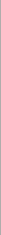 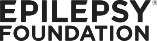 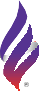 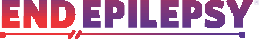 Student Name: ——————————————————— Grade/Teacher: __________________________________________ Birth Date: ——————————————————— Address: ——————————————————————————Phone: —————————————————————Effective Date of Order and Plan:_____________________Emergency Contact/Relationship ————————————————————————————————————Phone: —————————————————————Seizure Information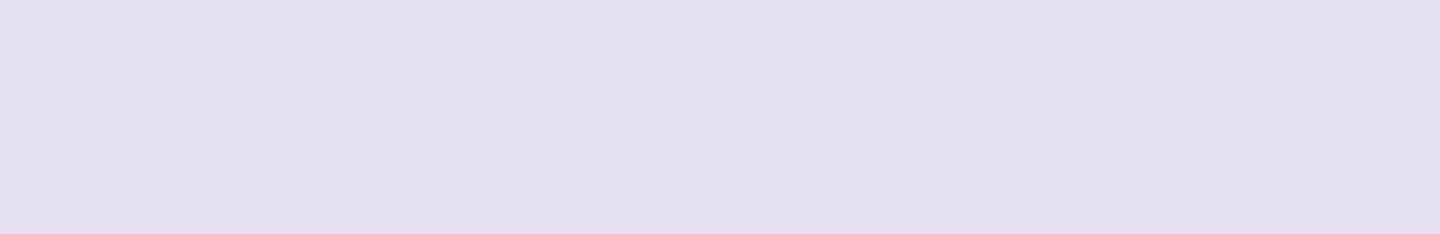 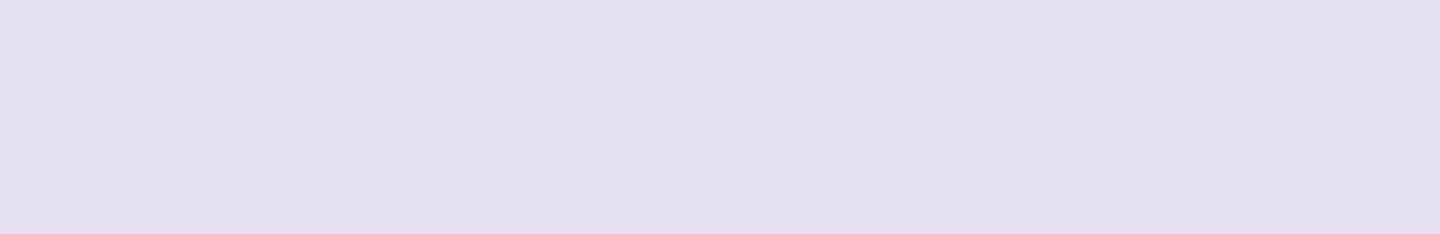  First aid for any seizure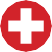 D STAY calm, keep calm, begin timing seizure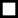 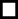 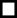 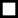 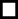 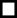 D Keep me SAFE – remove harmful objects, don’t restrain, protect headD SIDE – turn on side if not awake, keep airway clear, don’t put objects in mouthD STAY until recovered from seizureD Swipe magnet for VNSD Write down what happens 	D Other 	  When rescue therapy may be needed: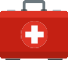 WHEN AND WHAT TO DOIf seizure (cluster, # or length) 	Name of Med/Rx 		How much to give (dose) 	How to give 	If seizure (cluster, # or length) 	Name of Med/Rx 		How much to give (dose) 	How to give 	If seizure (cluster, # or length) 	Name of Med/Rx 		How much to give (dose) 	How to give 	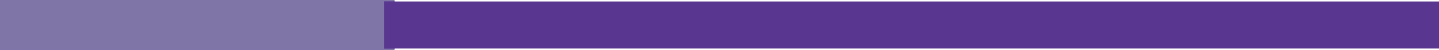 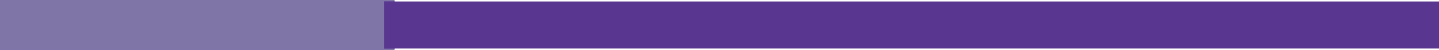 Care after seizureWhat type of help is needed? (describe) 	When is person able to resume usual activity? 	 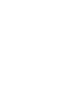 Special instructionsFirst Responders: 	Emergency Department: 	Daily seizure medicineOther informationTriggers: 	 Important Medical History 		 Allergies 		 Epilepsy Surgery (type, date, side effects) 	 Device:  VNS  RNS  DBS Date Implanted 	 Diet Therapy  Ketogenic  Low Glycemic  Modified Atkins  Other (describe) 	 Special Instructions: 	Health care contactsEpilepsy Provider: —————————————————————————————————————— Phone: ———————————————————————————Primary Care:  ———————————————————————————————————————— Phone: ———————————————————————————Preferred Hospital:  ————————————————————————————————————— Phone: ———————————————————————————Pharmacy: —————————————————————————————————————————— Phone: ———————————————————————————Parent signature ———————————————————————————————————————————————————— Date —————————————————Licensed Healthcare Provider signature—————————————————————————————————————————— Date —————————————————Epilepsy.com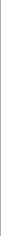 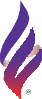 ©2020 Epilepsy Foundation of America, Inc. Revised 01/2020	130SRP/PAB1216 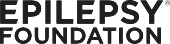 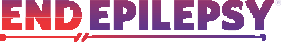 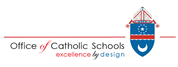 	                                      Appendix F-20OFFICE OF CATHOLIC SCHOOLS DIOCESE OF ARLINGTONSEIZURE TREATMENT AUTHORIZATIONFOR USE WITH SEIZURE ACTION PLANRelease and indemnification agreement         PLEASE READ INFORMATION AND PROCEDURES ON REVERSE SIDE	                                 Appendix F-20PARENT INFORMATION ABOUT MEDICATION PROCEDURESIn no case may any health, school, or staff member administer any medication outside the framework of the procedures outlined here in the Office of Catholic Schools Policies and Guidelines and Virginia School Health Guidelines manual.Schools do NOT provide routine medications for student use.Medications should be taken at home whenever possible. The first dose of any new medication must be given at home to ensure the student does not have a negative reaction.Medication forms are required for each Prescription and Over the Counter (OTC) medication administered in school.All medication taken in school must have a parent/guardian signed authorization. Prescription medications, herbals and OTC medications taken for 4 or more consecutive days also require a licensed healthcare provider’s (LHCP) written order. No medication will be accepted by school personnel without the accompanying complete and appropriate medication authorization form.The parent or guardian must transport medications to and from school.Medication must be kept in the school health office, or other principal approved location, during the school day.  All medication will be stored in a locked cabinet or refrigerator, within a locked area, accessible only to authorized personnel, unless the student has prior written approval to self-carry a medication (inhaler, Epi-pen).  If the student self carries, it is advised that a backup medication be kept in the clinic.Parents/guardians are responsible for submitting a new medication authorization form to the school at the start of the school year and each time there is a change in the dosage or the time of medication administration.A Licensed Health Care Provider (LHCP) may use office stationery, prescription pad or other appropriate documentation in lieu of completing the Seizure Action Plan.  The following information written in lay language with no abbreviations must be included and attached to this medication administration form. Signed faxes are acceptable.Student nameDate of BirthDiagnosis Signs or symptomsName of medication to be given in schoolExact dosage to be taken in schoolRoute of medicationTime and frequency to give medications, as well as exact time interval for additional dosages.Sequence in which two or more medications are to be administeredCommon side effectsDuration of medication order or effective start and end datesLHCP’s name, signature and telephone numberDate of orderAll prescription medications, including physician’s samples, must be in their original containers and labeled by a LHCP or pharmacist. Medication must not exceed its expiration date.All Over the Counter (OTC) medication must be in the original, small, sealed container with the name of the medication and expiration date clearly visible.  Parents/guardians must label the original container of the OTC with:Name of studentExact dosage to be taken in schoolFrequency or time interval dosage is to be administeredThe student is to come to the clinic or a predetermined location at the prescribed time to receive medication. Parents must develop a plan with the student to ensure compliance. Medication will be given no more than one half hour before or after the prescribed time.Students are NOT permitted to self medicate. The school does not assume responsibility for medication taken independently by the student. Exceptions may be made on a case-by-case basis for students who demonstrate the capability to self-administer emergency life saving medications (e.g. inhaler, Epi-pen)Within one week after expiration of the effective date on the order, or on the last day of school, the parent or guardian must personally collect any unused portion of the medication.  Medications not claimed within that period will be destroyed.Revised 2023Seizure TypeHow Long It LastsHow OftenWhat HappensMedicine NameTotal Daily AmountAmount of Tab/LiquidHow Taken(time of each dose and how much)PART 1	      TO BE COMPLETED BY PARENT OR GUARDIANPART 1	      TO BE COMPLETED BY PARENT OR GUARDIANPART 1	      TO BE COMPLETED BY PARENT OR GUARDIANPART 1	      TO BE COMPLETED BY PARENT OR GUARDIANI hereby request designated school personnel to administer prescribed anti-seizure (abortive) medication as directed by this authorization. I agree to release, indemnify, and hold harmless the designated school personnel, or agents from lawsuits, claim expense, demand or action, etc., against them for helping this student if having a seizure, provided the designated school personnel comply with the Licensed Healthcare Provider (LHCP) or parent or guardian orders set forth in accordance with the provision of the Seizure Action Plan.  I have read the procedures outlined below this form and assume responsibility as required.I hereby request designated school personnel to administer prescribed anti-seizure (abortive) medication as directed by this authorization. I agree to release, indemnify, and hold harmless the designated school personnel, or agents from lawsuits, claim expense, demand or action, etc., against them for helping this student if having a seizure, provided the designated school personnel comply with the Licensed Healthcare Provider (LHCP) or parent or guardian orders set forth in accordance with the provision of the Seizure Action Plan.  I have read the procedures outlined below this form and assume responsibility as required.I hereby request designated school personnel to administer prescribed anti-seizure (abortive) medication as directed by this authorization. I agree to release, indemnify, and hold harmless the designated school personnel, or agents from lawsuits, claim expense, demand or action, etc., against them for helping this student if having a seizure, provided the designated school personnel comply with the Licensed Healthcare Provider (LHCP) or parent or guardian orders set forth in accordance with the provision of the Seizure Action Plan.  I have read the procedures outlined below this form and assume responsibility as required.I hereby request designated school personnel to administer prescribed anti-seizure (abortive) medication as directed by this authorization. I agree to release, indemnify, and hold harmless the designated school personnel, or agents from lawsuits, claim expense, demand or action, etc., against them for helping this student if having a seizure, provided the designated school personnel comply with the Licensed Healthcare Provider (LHCP) or parent or guardian orders set forth in accordance with the provision of the Seizure Action Plan.  I have read the procedures outlined below this form and assume responsibility as required.Anti-Seizure Treatment    □ Renewal    □ New      (If new, the first full dose must be given at home to assure that the student does not have a negative reaction.)Last known seizure:  Date_____________	Time_____________Anti-Seizure Treatment    □ Renewal    □ New      (If new, the first full dose must be given at home to assure that the student does not have a negative reaction.)Last known seizure:  Date_____________	Time_____________Anti-Seizure Treatment    □ Renewal    □ New      (If new, the first full dose must be given at home to assure that the student does not have a negative reaction.)Last known seizure:  Date_____________	Time_____________Anti-Seizure Treatment    □ Renewal    □ New      (If new, the first full dose must be given at home to assure that the student does not have a negative reaction.)Last known seizure:  Date_____________	Time_____________Student Name (Last, First, Middle)Student Name (Last, First, Middle)Date of BirthDate of BirthAllergies	                       SchoolSchoolSchool YearPART Il	SEE PAGE 1 OF SEIZURE ACTION PLAN – Complete by Parent/GuardianPART Il	SEE PAGE 1 OF SEIZURE ACTION PLAN – Complete by Parent/GuardianPART Il	SEE PAGE 1 OF SEIZURE ACTION PLAN – Complete by Parent/GuardianPART Il	SEE PAGE 1 OF SEIZURE ACTION PLAN – Complete by Parent/Guardian☐ The anti-seizure medication will be given as noted and detailed on the attached Seizure Action Plan.☐ Seizure Action Plan is attached.☐ Anti-Seizure Treatment Medication is appropriately labeled.Additional Notes:___________________________________                _______________________________               ___________________                         ____________Parent or Guardian Name (Print or Type) 		Parent or Guardian (Signature)  	                     Telephone 			Date☐ The anti-seizure medication will be given as noted and detailed on the attached Seizure Action Plan.☐ Seizure Action Plan is attached.☐ Anti-Seizure Treatment Medication is appropriately labeled.Additional Notes:___________________________________                _______________________________               ___________________                         ____________Parent or Guardian Name (Print or Type) 		Parent or Guardian (Signature)  	                     Telephone 			Date☐ The anti-seizure medication will be given as noted and detailed on the attached Seizure Action Plan.☐ Seizure Action Plan is attached.☐ Anti-Seizure Treatment Medication is appropriately labeled.Additional Notes:___________________________________                _______________________________               ___________________                         ____________Parent or Guardian Name (Print or Type) 		Parent or Guardian (Signature)  	                     Telephone 			Date☐ The anti-seizure medication will be given as noted and detailed on the attached Seizure Action Plan.☐ Seizure Action Plan is attached.☐ Anti-Seizure Treatment Medication is appropriately labeled.Additional Notes:___________________________________                _______________________________               ___________________                         ____________Parent or Guardian Name (Print or Type) 		Parent or Guardian (Signature)  	                     Telephone 			DatePART III	TO BE COMPLETED BY LICENSED NURSE OR TRAINED ADMINISTRATOR OF MEDICATIONPART III	TO BE COMPLETED BY LICENSED NURSE OR TRAINED ADMINISTRATOR OF MEDICATIONPART III	TO BE COMPLETED BY LICENSED NURSE OR TRAINED ADMINISTRATOR OF MEDICATIONPART III	TO BE COMPLETED BY LICENSED NURSE OR TRAINED ADMINISTRATOR OF MEDICATIONCheck  as appropriate:☐ Parts I and II above are completed including signature. ☐ Anti-Seizure Treatment Medication is appropriately labeled.   ___________________ Date any unused medication was collected by the parent or properly disposed. (Within one week after expiration of the physician order or on the last day of school). _____________________________________________                _______________________________	Signature                                                                                       DateCheck  as appropriate:☐ Parts I and II above are completed including signature. ☐ Anti-Seizure Treatment Medication is appropriately labeled.   ___________________ Date any unused medication was collected by the parent or properly disposed. (Within one week after expiration of the physician order or on the last day of school). _____________________________________________                _______________________________	Signature                                                                                       DateCheck  as appropriate:☐ Parts I and II above are completed including signature. ☐ Anti-Seizure Treatment Medication is appropriately labeled.   ___________________ Date any unused medication was collected by the parent or properly disposed. (Within one week after expiration of the physician order or on the last day of school). _____________________________________________                _______________________________	Signature                                                                                       DateCheck  as appropriate:☐ Parts I and II above are completed including signature. ☐ Anti-Seizure Treatment Medication is appropriately labeled.   ___________________ Date any unused medication was collected by the parent or properly disposed. (Within one week after expiration of the physician order or on the last day of school). _____________________________________________                _______________________________	Signature                                                                                       Date